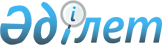 О внесении изменений в постановление Правительства Республики Казахстан
от 9 июня 2001 года N 788
					
			Утративший силу
			
			
		
					Постановление Правительства Республики Казахстан от 25 января 2005 года N 54. Утратило силу постановлением Правительства Республики Казахстан от 12 марта 2009 года № 292
      


Сноска. Утратило силу 


 постановлением 


 Правительства РК от 12.03.2009 № 292 (порядок введения в действие см. 


 п. 3 


).



      Правительство Республики Казахстан 

ПОСТАНОВЛЯЕТ:





      1. Внести в 
 постановление 
 Правительства Республики Казахстан от 9 июня 2001 года N 788 "Об утверждении Перечня официальных источников информации по рыночным ценам на отдельные виды товаров, подлежащих государственному контролю при применении трансфертных цен в международных деловых операциях" (САПП Республики Казахстан, 2001 г., N 21, ст. 266) следующие изменения:



      в Перечне официальных источников информации по рыночным ценам на отдельные виды товаров, подлежащих государственному контролю при применении трансфертных цен в международных деловых операциях, утвержденном указанным постановлением:



      в строке, порядковый номер 20, знак "*" исключить;



      слова "* Из 8702, 8703 - сроком эксплуатации не более 5 лет, исчисленном исходя из года выпуска, указанного в паспорте автотранспортного средства" исключить.




      2. Настоящее постановление вступает в силу со дня подписания.


      Премьер-Министр




      Республики Казахстан


					© 2012. РГП на ПХВ «Институт законодательства и правовой информации Республики Казахстан» Министерства юстиции Республики Казахстан
				